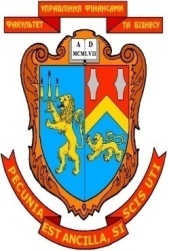 Робоча програма навчальної дисципліни «Інформаційні системи і технології у фінансах» для студентів, які навчаються за галуззю знань 07 «Управляння та адміністрування» спеціальністю 072 «Фінанси, банківська справа та страхування» спеціалізацією «Фінанси, митна та податкова справа» освітнього ступеня бакалавр.“___” _____________ 2020 року – 26 с.Розробник: Васьків О. М., ст. викладач кафедри цифрової економіки та бізнес-аналітики.Розглянуто та ухвалено на засіданні кафедри цифрової економіки та бізнес-аналітикиПротокол № 1 від “28” серпня 2020 р.Завідувач кафедри    _____________         	Шевчук І. Б.   	                                                        (підпис)                               (прізвище, ініціали)Розглянуто та ухвалено Вченою радою факультету управління фінансами та бізнесуПротокол № __ від “__” ______ 2020 р.© Васьків О. М., 2020 рік© ЛНУ імені Івана Франка, 2020 рікЗМІСТ1. ПОЯСНЮВАЛЬНА ЗАПИСКА………………………………………………42. ТЕМАТИЧНИЙ ПЛАН НАВЧАЛЬНОЇ ДИСЦИПЛІНИ……………………73. ЗМІСТ НАВЧАЛЬНОЇ ДИСЦИПЛІНИ………………………………………74. СПИСОК РЕКОМЕНДОВАНОЇ ЛІТЕРАТУРИ…………………………….105. ГРАФІК РОЗПОДІЛУ НАВЧАЛЬНОГО ЧАСУ ЗА ТЕМАМИ НАВЧАЛЬНОЇ ДИСЦИПЛІНИ ТА ВИДАМИ НАВЧАЛЬНОЇ РОБОТИ…………………………………………………………………………..126. КАЛЕНДАРНО-ТЕМАТИЧНИЙ ПЛАН АУДИТОРНИХ ЗАНЯТЬ……...146.1. КАЛЕНДАРНО-ТЕМАТИЧНИЙ ПЛАН ЛЕКЦІЙНИХ ЗАНЯТЬ………146.2. КАЛЕНДАРНО-ТЕМАТИЧНИЙ ПЛАН ЛАБОРАТОРНИХ ЗАНЯТЬ ТА ЗАЛІКОВИХ МОДУЛІВ………………………………………………………...156.3. ГРАФІК ОБОВ’ЯЗКОВИХ КОНСУЛЬТАТЦІЙ………………………….167. ПЛАНИ ЛАБОРАТОРНИХ ЗАНЯТЬ………………………………………..168. САМОСТІЙНА РОБОТА СТУДЕНТІВ (СРС)……………………………...179. МЕТОДИ ОЦІНЮВАННЯ ЗНАНЬ СТУДЕНТІВ…………………………..2010. МЕТОДИЧНЕ ЗАБЕЗПЕЧЕННЯ ДИСЦИПЛІНИ………………………...2210.1. МЕТОДИЧНЕ ЗАБЕЗПЕЧЕННЯ ДИСЦИПЛІНИ………………………2210.2.МЕТОДИКИ АКТИВІЗАЦІЇ ПРОЦЕСУ НАВЧАННЯ……………….....2211. РЕСУРСИ МЕРЕЖІ ІНТЕРНЕТ…………………………………………….2412. ЗМІНИ ТА ДОПОВНЕННЯ………………………………………………...251. 	ПОЯСНЮВАЛЬНА ЗАПИСКАІнформаційні технології та системи досить стрімко увійшли в побут як звичайних людей, так і компаній різного профілю, у тому числі фінансових. Разом з тим, створення та функціонування інформаційних технологій у фінансово-економічній сфері має свою специфіку. Адже якщо у виробничій та обслуговуючій сферах інформація є зазвичай побічною або результуючою діяльністю, то у фінансах вона є, водночас, і як сировина, так і продукт (результат) фінансово-економічної діяльності.Предмет навчальної дисципліниПредметом дисципліни «Інформаційні системи і технології у фінансах» є автоматизована обробка економічної інформації, інформаційне забезпечення фінансових установ, системи інформаційних технологій, автоматизація обліку в бюджетних установах та на підприємствах.Мета та завдання навчальної дисципліниМетою навчальної дисципліни «Інформаційні системи і технології у фінансах» є формування знань та вмінь у студентів теоретичних знань та практичних вмінь у галузі організації та функціонування інформаційних систем фінансового обліку, які б дозволили їм ефективно застосовувати у майбутній професійній діяльності основні пакети прикладних програм, у тому числі і спеціалізованих, та самостійно оволодівати новими програмними засобами. Основні завдання: Ознайомлення та вивчення основних сучасних інформаційних технологій, галузей застосування нових інформаційних технологій в професійній діяльності, ознайомлення з організацією та методологією управління фінансами підприємств засобами програми «1С:Підприємство», а також ознайомлення з організацією та методологією розв’язання прикладних задач в галузі фінансової діяльності в організаціях різного типу.Місце навчальної дисципліни в структурно-логічній схеміДисципліна «Інформаційні системи і технології у фінансах» взаємопов’язана з такими дисциплінами як «Інформатика», «Бухгалтерський облік», «Фінанси, гроші і кредит», «Економіка і фінанси суб’єктів підприємництва» та ін.Вимоги до знань та уміньВивчення навчальної дисципліни «Інформаційні системи і технології у фінансах» передбачає досягнення такого кваліфікаційного рівня підготовки бакалавра, за якого він повинен:а) знати: поняття інформації; основні визначення та поняття інформаційних систем та технологій; організаційно-методичні основи створення і функціонування інформаційних систем управління фінансами на базі різних пакетів прикладних програм;  основні правила автоматизації управління фінансами в різних галузях діяльності та в організаціях різних форм власності;б) уміти: усвідомлювати ролі спеціалізованих інформаційних систем, зокрема 1С:Підприємство, в управлінні виробничими процесами на сучасному підприємстві; створювати інформаційну базу підприємства та налаштовувати її параметри на основі інформаційної системи 1С:Підприємство;  розуміти методи технологій обліку активів, зобов’язань та капіталу підприємства; вводити початкові залишки в інформаційній системі 1С:Підприємство; створювати за заповнювати довідники в інформаційній системі 1С:Підприємство; проводити облік грошових коштів, розрахунків, запасів, обліку заробітної плати та виробництва засобами інформаційній системі 1С:Підприємство; формування регламентованих та нерегламентованих звітів засобами інформаційної системи.Опанування навчальної дисципліни «Інформаційні системи і технології у фінансах» повинно задовольняти необхідний рівень сформованості вмінь:Програма складена на 4 кредити.Форма контролю: проміжний модульний контроль, залік.2. ОПИС ПРЕДМЕТА НАВЧАЛЬНОЇ ДИСЦИПЛІНИ„ІНФОРМАЦІЙНІ СИСТЕМИ І ТЕХНОЛОГІЇ У ФІНАНСАХ”Примітка: співвідношення кількості годин аудиторних занять та самостійної і індивідуальної роботи визначена у робочому навчальному плані3. Тематичний план НАВЧАЛЬНОЇ ДИСЦИПЛІНИЗміст НАВЧАЛЬНОЇ ДИСЦИПЛІНИТЕМА 1. ЕКОНОМІЧНА ІНФОРМАЦІЯ ТА ЗАСОБИ ЇЇ ФОРМАЛІЗОВАНОГО ОПИСУ. 1С: ПІДПРИЄМСТВО 8.1 БУХГАЛТЕРІЯ ДЛЯ УКРАЇНИ. ЗАГАЛЬНІ ВІДОМОСТІ ПРО ПРОГРАМУ. ФУНКЦІОНУВАННЯ СИСТЕМИ. РОБОТА З ДОВІДНИКАМИ.РУЧНІ ОПЕРАЦІЇ  РЕГЛАМЕНТОВАНОГО ОБЛІКУПоняття економічної інформації. Види та властивості економічної інформації. Класифікація та кодування інформації.. Запуск програми. Режими роботи програми. Головне вікно програми. Система допомоги. Помічник заповнення констант. Загальні відомості про фірму. Константи. Довідники. План рахунків. Операції та проводки. Коректні проводки. Документи. Журнали. Звіти. Організація довідників. Лінійна та ієрархічна організація довідників. Створення групових елементів. Введення нового елемента довідника. Копіювання елементів довідника. Знищення елементів довідника.ТЕМА 2. АВТОМАТИЗОВАНІ ІНФОРМАЦІЙНІ ТЕХНОЛОГІЇ. РОБОТА З ДОКУМЕНТАМИ. АВТОМАТИЗАЦІЯ ОБЛІКУ ГРОШОВИХ КОШТІВ. АВТОМАТИЗАЦІЯ ОБЛІКУ ТОВАРНО-МАТЕРІАЛЬНИХ ЦІННОСТЕЙКласифікація автоматизованих інформаційних технологій (АІТ). Режими автоматизованої обробки інформації. Засоби інтерфейсу введення і виведення інформації в АІС. Деякі найпоширеніші АІТ. Загальні механізми товарних документів. Автоматизація обліку готівкових коштів. Оприбуткування одержаних ТМЦ. Повернення ТМЦ постачальнику.ТЕМА 3. ІНФОРМАЦІЙНЕ ЗАБЕЗПЕЧЕННЯ АІС. АВТОМАТИЗАЦІЯ ОБЛІКУ ПОСЛУГ. АВТОМАТИЗАЦІЯ ОБЛІКУ ОПЕРАЦІЙ ПРОДАЖУ ТОВАРНО-МАТЕРІАЛЬНИХ ЦІННОСТЕЙОсновні відомості про інформаційне забезпечення АІС. Поняття інформаційної бази та форми її організації. Реляційна та ієрархічна база даних. Бази знань. Класифікація та кодування інформації. Автоматизація обліку послуг. Реалізація ТМЦ. Повернення товарів покупцями.ТЕМА 4. Інформаційні технології оброблення економічної інформації. АВТОМАТИЗАЦІЯ СКЛАДСЬКОГО ОБЛІКУ. АВТОМАТИЗАЦІЯ ОБЛІКУ ВРОЗДРІБНІЙ ТОРГІВЛІПоняття автоматизованих інформаційних технологій (АІТ) та їх класифікація. Режими автоматизованої обробки інформації. Засоби інтерфейсу введення і виведення інформації. Характеристика найбільш поширених інформаційних технологій. Технологія комп’ютерних мереж. Складські операції. Інвентаризація ТМЦ. Оприбуткування надлишків ТМЦ. Списання нестач ТМЦ. Переміщення ТМЦ. Використання ТМЦ в господарській діяльності. Облік товарів в роздрібній торгівлі. Надходження в роздріб. Реалізація в роздріб. Операції з роздрібною виручкою. Повернення товарів від покупця.ТЕМА 5. АВТОМАТИЗАЦІЯ ОБЛІКУ ОПЕРАЦІЙ В ІНОЗЕМНІЙ ВАЛЮТІОблік операцій в іноземній валюті. Купівля ТМЦ за валюту. Реалізація ТМЦ на експорт. Облік грошових коштів в іноземній валюті. Валютний підзвіт.ТЕМА 6. КАДРОВИЙ ОБЛІК. АВТОМАТИЗАЦІЯ ОБЛІКУ ПРАЦІ ТА ЗАРОБІТНОЇ ПЛАТИКадровий облік і розрахунок заробітної плати. Облік кадрів. Прийом на роботу. Кадрове переміщення. Звільнення. Облік відпрацьованого часу для розрахунку зарплати. Розрахунок заробітної плати. Виплата заробітної плати працівникам. ТЕМА 7. АВТОМАТИЗАЦІЯ ОБЛІКУ НЕОБОРОТНИХ АКТИВІВОблік необоротних активів і малоцінних активів. Концепція підсистеми. Підсистема "Основні засоби". Купівля обладнання з оприбуткуванням його на склад. Переміщення обладнання. Продаж обладнання і повернення постачальнику. Введення в експлуатацію. Нарахування амортизації. Переміщення ОЗ. Модернізація ОЗ. Інвентаризація ОЗ. Списання ОЗ. Продаж ОЗ. Підсистема "Малоцінні активи"ТЕМА 8. АВТОМАТИЗАЦІЯ ОБЛІКУ ВИРОБНИЧОЇ ДІЯЛЬНОСТІ. ЗВІТИКонцепція підсистеми. Накопичення затрат виробничої діяльності. Відображення виробничих затрат в обліку. Накопичення матеріальних затрат. Накопичення нематеріальних затрат. Відображення затрат на браковану продукцію. Відображення випуску продукції (послуг) в обліку. Випуск внутрішніх послуг. Надання виробничих послуг контрагентам. Розрахунок собівартості. Облік операцій з давальницькою сировиною. Випуск продукції із давальної . Передача продукції замовнику і реалізація послуг по переробці. Розрахунок фактичної собівартості. Звітність підсистеми. Регламентована звітність.СПИСОК РЕКОМЕНДОВАНОЇ ЛІТЕРАТУРИ:Основна література1. Андрусенко В. М. Інформаційні системи і технології в економіці: опорний конспект лекцій для студ. екон. спец. очної і заочної форм навч. – Х. : ХНАУ ім. В.В.Докучаєва, 2008. – 134 с.2. Аніловська Г. Я., Чуй І. Р., Вус М. Л., Стоколоса Т. М. Інформаційні системи і технології в банківській сфері: навч. посіб. для студ. спец. 6.050105 "Банківські справи". – Л. : ЛКА, 2008. – 332 с.3. Аранчій В. І., Некрасенко Л. А., Зоря О. П., Макаренко Ю. П., Аранчій Д. С. Інформаційні системи і технології у фінансах: навч. посіб. – Полтава : РВВ ПДАА, 2009. – 400 с.4. Бенько М. М.. Інформаційні системи і технології в бухгалтерському обліку: монографія. – К. : Вид-во Київ. нац. торг.-екон. ун-ту, 2010. – 336 с.5. Бережна Л. В. Інформаційні системи та технології у фінансових установах: практикум для студ. напряму підгот. 0501 "Економіка і підприємництво". – Черкаси : ЧДТУ, 2009. – 107 с.6. Беседовський О. М., Коц Г. П. Інформаційні системи та технології в оподаткуванні: конспект лекцій. – Х. : ХНЕУ, 2007. – 292 с.7. Васьків О. М., Шевчук І. Б. Методичні матеріали до лабораторних робіт з навчальної дисципліни «Інформаційні системи в управлінні». – Львів: Львівський національний університет імені Івана Франка, 2019. – 124 с.8. Войтюшенко Н. М., Цибульська Л. О. Інформаційні системи і технології в обліку: навч. посібник для вищ. навч. закладів II-IV рівня акредитації. – Донецьк : ДонНУЕТ, 2009. – 340 c.9. Воронін А. М., Зіатдінов Ю. К., Климова А. С. Інформаційні системи прйняття рішень: навчальний посібник. – К. : НАУ-друк, 2009. – 136 с.10. Галузинський Г. П., Денісова О. О., Писаревська Т. А. Інформаційні системи у бізнесі. Практикум для індивідуальної роботи: навч.- метод. посіб. для самост. вивч. дисципліни. – К. : КНЕУ, 2008. – 524 с.11. Гужва В. М. Інформаційні системи і технології на підприємствах: навч.-метод. посібник для самост. вивчення дисципліни. – К. : КНЕУ, 2008. – 368 с.12. Заячківська Л. Методичні матеріали до курсу "1С Підприємство 8: Бухгалтерія для України" / Л. Заячківська Л. – 65 с.13. Заика А. А. Практика бухгалтерского учета в программе 1С Бухгалтерия 8.1 / А. А. Заика // Im ИНТУИТ. – 2010. – 356 с.14. Орловська А. Б. 1С: Підприємство 8.1. Частина 1. Лабораторний практикум / А. Б. Орловська, А. Є. Жмуркевич. – Львів, електронна книга, 2015. – 76 с.15. Орловська А. Б. 1С: Підприємство 8.1. Частина 2. Лабораторний практикум / А. Б. Орловська, А. Є. Жмуркевич. – Львів, електронна книга, 2016. – 72 с.Додаткова:1. Івахненков С. В. Інформаційні технології в організації бухгалтерського обліку та аудиту : навч. посібн. / С. В. Івахненков. – 4-те вид., випр. і доп. – К. : Знання, 2008. – 343 с.2. Рязанцева Н. А. 1С: Предприятие 8.0. Управление производственным предприятием. Секреты работы / Н. А. Рязанцева, Д. Н. Рязанцев. – СПб. : БХВ-Петербург, 2006. – 704 с. 3. Гартвич А. В. Планирование закупок, производства и продаж в 1С: Предприятие 8 / А. В. Гартвич. – СПб. : Питер, 2007. – 160 с. 4. 1С: Бухгалтерия 8 для Украины. Учебная версия. К: «1С Украина», 2006. – 464 с.5. Рязанцева Н. А., Рязанцев Д. Н. 1С:Предприятие. Торговля и склад. Секреты работы. — СПб.: БХВ-Петербург, 2003. — 368 с.Інтернет-джерела:1. Програма 1С:Підприємство 8 - основні відомості і характеристики. Електронний ресурс]. – Режим доступу: https://www.netsoft.com.ua/1C-Predpriyatiye-8-opisaniye-osnovnyye-kharakteristiki-ukr.html.2. 1С: Бухгалтерія. Посібник для початківця: [Електронний ресурс]. – Режим доступу: http://superschool.com.ua/load/predmeti/informatika/1s_ bugalterija_posibnik_dlja_pochatkivcja/34-1-0-531.3. Автоматизація бухгалтерського, податкового і кадрового обліку в 1С:Підприємство. [Електронний ресурс]. – Режим доступу: https://voloshyn.com.ua/services/1c-accounting..4. Введення в експлуатацію ОЗ. [Електронний ресурс]. – Режим доступу: https://stimul.kiev.ua/materialy.htm?a=vvod_v_ekspluatatsiyu_os.5. Видеоуроки дня начинающих бухгалтеров по 1С, уроки по Медок, бухгалтерский учет для начинающих. [Електронний ресурс]. – Режим доступу: http://www.praktikum.com.ua/buhgalterskie_knigi_dlja_buhgalterov.html..5. Виробництво в «1С: Бухгалтерії 8.1» [Електронний ресурс]. – Режим доступу: https://dtkt.com.ua/show/4cid0869.html..6. ГРАФІК РОЗПОДІЛУ НАВЧАЛЬНОГО ЧАСУ ЗА ОСВІТНЬОЮ ПРОГРАМОЮ ТА ВИДАМИ НАВЧАЛЬНОЇ РОБОТИ7. КАЛЕНДАРНО-ТЕМАТИЧНИЙ ПЛАН  АУДИТОРНИХ ЗАНЯТЬ7.1. Календарно-тематичний план лекційних занять7.2. Календарно-тематичний план лабораторних занять, заліків по модулях, контрольних робіт7.3. Графік консультацій8. Плани ЛАБОРАТОРНИХ занятьПлани лабораторних занять видаються окремими брошурами в розрізі тем навчальної дисципліни.9. Методи оцінювання знань студентівОцінювання рівня знань студентів проводиться за модульно-рейтинговою системою. Нарахування балів відбувається під час: здачі лабораторних робіт (7 оцінювань ЛРx5 балів – 8*5=40);захисту звіту про виконану самостійну роботу/індз (оцінювання СРСx10 балів – 1*10=10;написання залікового модуля (оцінювання ЗМx50 балів – 1*50=50).9.1. Таблиця оцінювання (визначення рейтингу) навчальної діяльності студентівПідсумкова оцінка з навчальної дисципліни розраховується з урахуванням балів, отриманих під час поточного контролю за накопичувальною системою.9.2. Система нарахування рейтингових балів та критерії оцінювання знань студентівКонтроль знань і умінь студентів з навчальної дисципліни здійснюється згідно з кредитно-модульною системою організації навчального процесу.Оцінювання проводиться за 100-бальною шкалою. Бали нараховуються за накопичувальною системою9.3. ШКАЛА ОЦІНЮВАННЯ УСПІШНОСТІ СТУДЕНТІВ ЗА РЕЗУЛЬТАТАМИ ПРОМІЖНОГО КОНТРОЛЮКонтроль знань і умінь студентів з навчальної дисципліни здійснюється згідно з кредитно-модульною системою організації навчального процесу.Оцінювання знань студентів з навчальної дисципліни “ІСТ у фінансах” здійснюється на основі поточного та проміжного модульного контролів за 100-бальною шкалою.Об'єктами поточного контролю знань студентів з дисципліни є: 1) систематичність та активність роботи на практичних заняттях; 2) виконання домашніх завдань.Об'єктами проміжного модульного контролю знань студентів з дисципліни є: 1) виконання аудиторних контрольних робіт; 2) виконання індивідуальних самостійних завдань.У процесі оцінювання систематичності та активності роботи студента на практичних заняттях враховується: рівень знань, продемонстрований у відповідях на практичних заняттях; активність при обговоренні дискусійних питань; вміння розв’язувати задачі тощо.При перевірці домашніх завдань визначають правильність розв’язання заданих задач.У процесі оцінювання виконання контрольних робіт враховується загальний рівень теоретичних знань та практичні навички, набуті студентами під час опанування відповідного змістовного модулю. Аудиторні контрольні роботи є проміжним модульним контролем рівня знань та вмінь, проводяться у формі тестів та розв'язання практичних завдань.У процесі оцінювання виконання самостійних завдань враховуються: ступінь опрацювання та засвоєння тем в цілому чи окремих питань.Порядок вивчення та оцінювання дисципліни доводиться до відома студентів протягом семестру.Успішність навчання студентів  оцінюється за шкалою: зараховано/не зараховано.Для отримання оцінки “зараховано” студент повинен під час семестру набрати 51 чи більше балів із 100 можливих. Оцінку “зараховано” заслуговує студент, який під час семестру продемонстрував знання навчального матеріалу в обсязі, потрібному для подальшого навчання та майбутньої професійної діяльності.Оцінка “не зараховано” виставляється студентові у тому випадку, коли він під час семестру набрав менше 51 балу із 100 можливих. Оцінка “не зараховано” означає, що студунт не достатньо повно вивчив основний теооетичний матеріал, допускає грубі помилки у відповідях, не набув необхідних вмінь та знань, передбачених програмою дисципліни.Шкала оцінювання успішності студентів10. Методичне забезпечення дисципліни10.1. Методичне забезпечення дисципліниМетодичне забезпечення, яке супроводжує викладання дисципліни: опорні конспекти лекцій; інтерактивний комплекс навчально-методичного забезпечення дисципліни (ІКНМЗД); ілюстративні матеріали тощо.10.2. Методики активізації процесу навчаннявказати які методики активізації навчального процесу застосовуються на кожному занятті (лекційному чи семінарському/практичному)Проблемні лекції направлені на розвиток логічного мислення студентів. Коло питань теми обмежується двома-трьома ключовими моментами. Студентам під час лекцій роздається друкований матеріал, виділяються головні висновки з питань, що розглядаються. При читанні лекцій студентам даються питання для самостійного обмірковування. Студенти здійснюють коментарі самостійно або за участю викладача.Робота в малих групах дає змогу структурувати семінарські заняття за формою і змістом, створює можливості для участі кожного студента в роботі за темою заняття, забезпечує формування особистісних якостей та досвіду спілкування.Семінари-дискусії передбачають обмін думками і поглядами учасників з приводу даної теми, а також розвивають мислення, допомагають формувати погляди і переконання, виробляють вміння формулювати думки й висловлювати їх, вчать оцінювати пропозиції інших людей, критично підходити до власних поглядів.Мозкові атаки – метод розв’язання невідкладних завдань, сутність якого полягає в тому, щоб висловити якомога більшу кількість ідей за дуже обмежений проміжок часу, обговорити і здійснити їх селекціюКейс-метод – розгляд, аналіз конкретних ситуацій, який дає змогу наблизити процес навчання до реальної практичної діяльності.Презентації – виступи перед аудиторією, що використовуються; для представлення певних; досягнень, результатів роботи групи, звіту про виконання індивідуальних завдань тощо.	Банки візуального супроводження сприяють активізації творчого сприйняття змісту дисципліни за допомогою наочності:Законодавчі матеріали та коментарі до нихНавчально-методичні матеріали з вивчення навчальної дисципліниІнтерактивні посібники, підручники Періодичні видання.11. МЕТОДИКИ АКТИВІЗАЦІЇ ПРОЦЕСУ НАВЧАННЯПроблемні лекції направлені на розвиток логічного мислення студентів. Коло питань теми обмежується двома-трьома ключовими моментами. Студентам під час лекцій роздається друкований матеріал, виділяються головні висновки з питань, що розглядаються. При читанні лекцій студентам даються питання для самостійного обмірковування. Студенти здійснюють коментарі самостійно або за участю викладача.Робота в малих групах дає змогу структурувати семінарські заняття за формою і змістом, створює можливості для участі кожного студента в роботі за темою заняття, забезпечує формування особистісних якостей та досвіду спілкування.Семінари-дискусії передбачають обмін думками і поглядами учасників з приводу даної теми, а також розвивають мислення, допомагають формувати погляди і переконання, виробляють вміння формулювати думки й висловлювати їх, вчать оцінювати пропозиції інших людей, критично підходити до власних поглядів.Мозкові атаки – метод розв’язання невідкладних завдань, сутність якого полягає в тому, щоб висловити якомога більшу кількість ідей за дуже обмежений проміжок часу, обговорити і здійснити їх селекціюКейс-метод – розгляд, аналіз конкретних ситуацій, який дає змогу наблизити процес навчання до реальної практичної діяльності.Презентації – виступи перед аудиторією, що використовуються; для представлення певних; досягнень, результатів роботи групи, звіту про виконання індивідуальних завдань тощо.	Банки візуального супроводження сприяють активізації творчого сприйняття змісту дисципліни за допомогою наочності: навчально-методичні матеріали з вивчення навчальної дисципліни; інтерактивні посібники, підручники; періодичні видання; лабораторний практикум з дисципліни «Математичні методи і моделі ринкової економіки».Використання навчальних технологій для активізації процесу навчання з дисципліниРЕСУРСИ МЕРЕЖІ ІНТЕРНЕТВиробництво в «1С: Бухгалтерії 8.1» [Електронний ресурс]. – Режим доступу: https://dtkt.com.ua/show/4cid0869.html.Введення в експлуатацію ОЗ. [Електронний ресурс]. – Режим доступу: https://stimul.kiev.ua/materialy.htm?a=vvod_v_ekspluatatsiyu_osУправление производственным предприятием для Украины. Интернет-поддержка зарегистрированных пользователей [Електронний ресурс]. – Режим доступу: http://v8.1c.ru/regional/ RegionalSolutions_ UA_UPP.htm.Украинский форум 1C [Електронний ресурс]. – Режим доступу: http://devtrainingforum.v8.1c.ru/forum/.Украинский 1С форум. Всѐ про 1С 7.7, 1С 8.0, 1С 8.1, 1С 8.2 [Електронний ресурс]. – Режим доступу: http://pro1c.org.ua.Міністерство фінансів України – www. minfin.gov.uaДержавна податкова адміністрація – www. sta.gov.uaНаціональний банк України – www. bank.gov.uaКонтрольно-ревізійна служба – www. dkrs.gov.uaДержавна комісія з цінних паперів – www. ssmsc.gov.ua13. ЗМІНИ І ДОПОВНЕННЯ ДО РОБОЧОЇ ПРОГРАМИНазва рівня сформованості вмінняЗміст критерію сформованості вмінняРепродуктивнийВміння відтворювати знання, передбачені цією програмоюАлгоритмічнийВміння використовувати у практичній діяльності знання при розв’язуванні типових ситуаційТворчийЗдійснювати еврестичний пошук і використовувати знання для розв’язання нестандартних завдань та проблемних ситуаційХарактеристика навчальної дисципліниХарактеристика навчальної дисципліниХарактеристика навчальної дисципліниХарактеристика навчальної дисципліниХарактеристика навчальної дисципліниХарактеристика навчальної дисципліниХарактеристика навчальної дисципліниХарактеристика навчальної дисципліниШифр та найменування  галузі знань:07 «Управління та адміністрування»Шифр та найменування  галузі знань:07 «Управління та адміністрування»Шифр та найменування  галузі знань:07 «Управління та адміністрування»Шифр та найменування  галузі знань:07 «Управління та адміністрування»Цикл дисциплін за навчальним планом:Вибіркові навчальні дисципліниЦикл дисциплін за навчальним планом:Вибіркові навчальні дисципліниЦикл дисциплін за навчальним планом:Вибіркові навчальні дисципліниЦикл дисциплін за навчальним планом:Вибіркові навчальні дисципліниКод та назва спеціальності:072 «Фінанси, банківська справа та страхування»Код та назва спеціальності:072 «Фінанси, банківська справа та страхування»Код та назва спеціальності:072 «Фінанси, банківська справа та страхування»Код та назва спеціальності:072 «Фінанси, банківська справа та страхування»Освітній ступінь:бакалаврОсвітній ступінь:бакалаврОсвітній ступінь:бакалаврОсвітній ступінь:бакалаврСпеціалізація:«Фінанси, митна та податкова справа»Спеціалізація:«Фінанси, митна та податкова справа»Спеціалізація:«Фінанси, митна та податкова справа»Спеціалізація:«Фінанси, митна та податкова справа»Курс: ______4________Семестр: _____7______Курс: ______4________Семестр: _____7______Курс: ______4________Семестр: _____7______Курс: ______4________Семестр: _____7______Методи навчання:Лекції, лабораторні заняття, самостійна робота, робота в бібліотеці, Інтернеті тощо.Методи навчання:Лекції, лабораторні заняття, самостійна робота, робота в бібліотеці, Інтернеті тощо.Методи навчання:Лекції, лабораторні заняття, самостійна робота, робота в бібліотеці, Інтернеті тощо.Методи навчання:Лекції, лабораторні заняття, самостійна робота, робота в бібліотеці, Інтернеті тощо.Кількість кредитівECTSКількість годинКількість аудитор-них годинЛекціїСеміна-ри, прак-тичні,лабора-торніЗаліки по модулях(контро-льніроботи)Самостійна робота студента(СРС)Індивіду-альна роботастудента(ІНДЗ)4120481632272-Кількістьтижневих годинКількістьтижневих годинКількість змістових модулів (тем)Кількість змістових модулів (тем)Кількість заліків по модулях /конт-рольних робітКількість заліків по модулях /конт-рольних робітВид контролюВид контролю3388--ПМК, залікПМК, залікНомер темиНазва теми1ТЕМА 1. ЕКОНОМІЧНА ІНФОРМАЦІЯ ТА ЗАСОБИ ЇЇ ФОРМАЛІЗОВАНОГО ОПИСУ. 1С: ПІДПРИЄМСТВО 8.1 БУХГАЛТЕРІЯ ДЛЯ УКРАЇНИ. ЗАГАЛЬНІ ВІДОМОСТІ ПРО ПРОГРАМУ. ФУНКЦІОНУВАННЯ СИСТЕМИ. РОБОТА З ДОВІДНИКАМИ. РУЧНІ ОПЕРАЦІЇ  РЕГЛАМЕНТОВАНОГО ОБЛІКУ2ТЕМА 2. АВТОМАТИЗОВАНІ ІНФОРМАЦІЙНІ ТЕХНОЛОГІЇ РОБОТА З ДОКУМЕНТАМИ. АВТОМАТИЗАЦІЯ ОБЛІКУ ГРОШОВИХ КОШТІВ. АВТОМАТИЗАЦІЯ ОБЛІКУ ТОВАРНО-МАТЕРІАЛЬНИХ ЦІННОСТЕЙ3ТЕМА 3. ІНФОРМАЦІЙНЕ ЗАБЕЗПЕЧЕННЯ АІС. АВТОМАТИЗАЦІЯ ОБЛІКУ ПОСЛУГ. АВТОМАТИЗАЦІЯ ОБЛІКУ ОПЕРАЦІЙ ПРОДАЖУ ТОВАРНО-МАТЕРІАЛЬНИХ ЦІННОСТЕЙ4ТЕМА 4. Інформаційні технології оброблення економічної інформації. АВТОМАТИЗАЦІЯ СКЛАДСЬКОГО ОБЛІКУ. АВТОМАТИЗАЦІЯ ОБЛІКУ В РОЗДРІБНІЙ ТОРГІВЛІ5ТЕМА 5. АВТОМАТИЗАЦІЯ ОБЛІКУ ОПЕРАЦІЙ В ІНОЗЕМНІЙ ВАЛЮТІ6ТЕМА 6. КАДРОВИЙ ОБЛІК. АВТОМАТИЗАЦІЯ ОБЛІКУ ПРАЦІ ТА ЗАРОБІТНОЇ ПЛАТИ7ТЕМА 7. АВТОМАТИЗАЦІЯ ОБЛІКУ НЕОБОРОТНИХ АКТИВІВ8ТЕМА 8. АВТОМАТИЗАЦІЯ ОБЛІКУ ВИРОБНИЧОЇ ДІЯЛЬНОСТІ. ЗВІТИ№темиНазва розділів, темКількістьгодин за ОППКількістьгодин за ОППКількістьгодин за ОППРозподіл аудиторних годинРозподіл аудиторних годинРозподіл аудиторних годин№темиНазва розділів, темВсьогоу т.ч.у т.ч.Розподіл аудиторних годинРозподіл аудиторних годинРозподіл аудиторних годин№темиНазва розділів, темВсьогоСРС аудиторні заняттялекціїлабораторні заняттяконтр./заліки по модулях12345678Заліковий модуль 1Заліковий модуль 1Заліковий модуль 1Заліковий модуль 1Заліковий модуль 1Заліковий модуль 1Заліковий модуль 1Заліковий модуль 11ТЕМА 1. ЕКОНОМІЧНА ІНФОРМАЦІЯ ТА ЗАСОБИ ЇЇ ФОРМАЛІЗОВАНОГО ОПИСУ. 1С: ПІДПРИЄМСТВО 8.1 БУХГАЛТЕРІЯ ДЛЯ УКРАЇНИ. ЗАГАЛЬНІ ВІДОМОСТІ ПРО ПРОГРАМУ. ФУНКЦІОНУВАННЯ СИСТЕМИ. РОБОТА З ДОВІДНИКАМИ. РУЧНІ ОПЕРАЦІЇ  РЕГЛАМЕНТОВАНОГО ОБЛІКУ106422-2ТЕМА 2. АВТОМАТИЗОВАНІ ІНФОРМАЦІЙНІ ТЕХНОЛОГІЇ РОБОТА З ДОКУМЕНТАМИ. АВТОМАТИЗАЦІЯ ОБЛІКУ ГРОШОВИХ КОШТІВ. АВТОМАТИЗАЦІЯ ОБЛІКУ ТОВАРНО-МАТЕРІАЛЬНИХ ЦІННОСТЕЙ1610624-3ТЕМА 3. ІНФОРМАЦІЙНЕ ЗАБЕЗПЕЧЕННЯ АІС. АВТОМАТИЗАЦІЯ ОБЛІКУ ПОСЛУГ. АВТОМАТИЗАЦІЯ ОБЛІКУ ОПЕРАЦІЙ ПРОДАЖУ ТОВАРНО-МАТЕРІАЛЬНИХ ЦІННОСТЕЙ159624-4ТЕМА 4. Інформаційні технології оброблення економічної інформації. АВТОМАТИЗАЦІЯ СКЛАДСЬКОГО ОБЛІКУ. АВТОМАТИЗАЦІЯ ОБЛІКУ В РОЗДРІБНІЙ ТОРГІВЛІ1010624-5ТЕМА 5. АВТОМАТИЗАЦІЯ ОБЛІКУ ОПЕРАЦІЙ В ІНОЗЕМНІЙ ВАЛЮТІ159624-6ТЕМА 6. КАДРОВИЙ ОБЛІК. АВТОМАТИЗАЦІЯ ОБЛІКУ ПРАЦІ ТА ЗАРОБІТНОЇ ПЛАТИ159624-7ТЕМА 7. АВТОМАТИЗАЦІЯ ОБЛІКУ НЕОБОРОТНИХ АКТИВІВ159624-8ТЕМА 8. АВТОМАТИЗАЦІЯ ОБЛІКУ ВИРОБНИЧОЇ ДІЯЛЬНОСТІ. ЗВІТИ18108242РазомРазом12072481630-/2№ заняттяТема та короткий зміст заняттяК-тьгодин123Заліковий модуль №1161ТЕМА 1. ЕКОНОМІЧНА ІНФОРМАЦІЯ ТА ЗАСОБИ ЇЇ ФОРМАЛІЗОВАНОГО ОПИСУ. 1С: ПІДПРИЄМСТВО 8.1 БУХГАЛТЕРІЯ ДЛЯ УКРАЇНИ. ЗАГАЛЬНІ ВІДОМОСТІ ПРО ПРОГРАМУ. ФУНКЦІОНУВАННЯ СИСТЕМИ. РОБОТА З ДОВІДНИКАМИ. РУЧНІ ОПЕРАЦІЇ  РЕГЛАМЕНТОВАНОГО ОБЛІКУ22ТЕМА 2. АВТОМАТИЗОВАНІ ІНФОРМАЦІЙНІ ТЕХНОЛОГІЇ РОБОТА З ДОКУМЕНТАМИ. АВТОМАТИЗАЦІЯ ОБЛІКУ ГРОШОВИХ КОШТІВ. АВТОМАТИЗАЦІЯ ОБЛІКУ ТОВАРНО-МАТЕРІАЛЬНИХ ЦІННОСТЕЙ23ТЕМА 3. ІНФОРМАЦІЙНЕ ЗАБЕЗПЕЧЕННЯ АІС. АВТОМАТИЗАЦІЯ ОБЛІКУ ПОСЛУГ. АВТОМАТИЗАЦІЯ ОБЛІКУ ОПЕРАЦІЙ ПРОДАЖУ ТОВАРНО-МАТЕРІАЛЬНИХ ЦІННОСТЕЙ24ТЕМА 4. Інформаційні технології оброблення економічної інформації. АВТОМАТИЗАЦІЯ СКЛАДСЬКОГО ОБЛІКУ. АВТОМАТИЗАЦІЯ ОБЛІКУ В РОЗДРІБНІЙ ТОРГІВЛІ25ТЕМА 5. АВТОМАТИЗАЦІЯ ОБЛІКУ ОПЕРАЦІЙ В ІНОЗЕМНІЙ ВАЛЮТІ26ТЕМА 6. КАДРОВИЙ ОБЛІК. АВТОМАТИЗАЦІЯ ОБЛІКУ ПРАЦІ ТА ЗАРОБІТНОЇ ПЛАТИ27ТЕМА 7. АВТОМАТИЗАЦІЯ ОБЛІКУ НЕОБОРОТНИХ АКТИВІВ28ТЕМА 8. АВТОМАТИЗАЦІЯ ОБЛІКУ ВИРОБНИЧОЇ ДІЯЛЬНОСТІ. ЗВІТИ2Разом годин16№ ЗаняттяТемаК-ть годин123Заліковий модуль №1321ТЕМА 1. ЕКОНОМІЧНА ІНФОРМАЦІЯ ТА ЗАСОБИ ЇЇ ФОРМАЛІЗОВАНОГО ОПИСУ. 1С: ПІДПРИЄМСТВО 8.1 БУХГАЛТЕРІЯ ДЛЯ УКРАЇНИ. ЗАГАЛЬНІ ВІДОМОСТІ ПРО ПРОГРАМУ. ФУНКЦІОНУВАННЯ СИСТЕМИ. РОБОТА З ДОВІДНИКАМИ. РУЧНІ ОПЕРАЦІЇ  РЕГЛАМЕНТОВАНОГО ОБЛІКУ22ТЕМА 2. АВТОМАТИЗОВАНІ ІНФОРМАЦІЙНІ ТЕХНОЛОГІЇ РОБОТА З ДОКУМЕНТАМИ. АВТОМАТИЗАЦІЯ ОБЛІКУ ГРОШОВИХ КОШТІВ. АВТОМАТИЗАЦІЯ ОБЛІКУ ТОВАРНО-МАТЕРІАЛЬНИХ ЦІННОСТЕЙ43ТЕМА 3. ІНФОРМАЦІЙНЕ ЗАБЕЗПЕЧЕННЯ АІС. АВТОМАТИЗАЦІЯ ОБЛІКУ ПОСЛУГ. АВТОМАТИЗАЦІЯ ОБЛІКУ ОПЕРАЦІЙ ПРОДАЖУ ТОВАРНО-МАТЕРІАЛЬНИХ ЦІННОСТЕЙ44ТЕМА 4. Інформаційні технології оброблення економічної інформації. АВТОМАТИЗАЦІЯ СКЛАДСЬКОГО ОБЛІКУ. АВТОМАТИЗАЦІЯ ОБЛІКУ В РОЗДРІБНІЙ ТОРГІВЛІ45ТЕМА 5. АВТОМАТИЗАЦІЯ ОБЛІКУ ОПЕРАЦІЙ В ІНОЗЕМНІЙ ВАЛЮТІ46ТЕМА 6. КАДРОВИЙ ОБЛІК. АВТОМАТИЗАЦІЯ ОБЛІКУ ПРАЦІ ТА ЗАРОБІТНОЇ ПЛАТИ67ТЕМА 7. АВТОМАТИЗАЦІЯ ОБЛІКУ НЕОБОРОТНИХ АКТИВІВ. ТЕМА 8. АВТОМАТИЗАЦІЯ ОБЛІКУ ВИРОБНИЧОЇ ДІЯЛЬНОСТІ. ЗВІТИ68Залік по модулю2Разом годин32№ п/пЗміст консультаціїКількість годин1ТЕМА 4. АВТОМАТИЗАЦІЯ СКЛАДСЬКОГО ОБЛІКУ. АВТОМАТИЗАЦІЯ ОБЛІКУ В РОЗДРІБНІЙ ТОРГІВЛІ32ТЕМА 7. АВТОМАТИЗАЦІЯ ОБЛІКУ НЕОБОРОТНИХ АКТИВІВ. ТЕМА 8. АВТОМАТИЗАЦІЯ ОБЛІКУ ВИРОБНИЧОЇ ДІЯЛЬНОСТІ. ЗВІТИ4РАЗОМРАЗОМ7Поточний модульний контрольПоточний модульний контрольСРС/ІНДЗРазом-100 балівЛабораторні заняттяЗМ1СРС/ІНДЗРазом-100 балів405010/-100№ п/пВиди робітБали рейтингуМаксимальна к-сть 1.Критерії оцінки лабораторних робітвід 0 до 40 балів40Робота виконана у зазначений термін, у повному обсязі, без помилок і зарахована5Робота виконана у зазначений термін, у повному обсязі, зарахована, але є помилки4Робота виконана у неповному обсязі, або з порушенням терміну виконання, або при наявності значних помилок 2Виконання пропущеної роботи або повторне виконання не зарахованої роботи½ від попередніх критеріївРобота не виконана або не зарахована02.Оцінювання самостійної роботивід 0 до 10 балів10- зроблене повністю та зданий вчасно звітmax к-ть- зроблене не повністю, з помилками чи неякісно оформлений звітвід 0 до max- здані з порушенням терміну½ від попередніх критеріїв5.Критерії оцінювання залікового модуля50Завдання І рівня призначені для перевірки основних знань з предмету та вимагають вибору правильної відповіді чи відповідей із запропонованих варіантів20Завдання ІІ рівня потребують детального аналізу поставленого питання та вибору правильної відповіді чи відповідей із запропонованих варіантів (завдання з короткою відповіддю)15Завдання ІІІ рівня потребують виконання поданих завдань (практичне завдання)15ОцінкаECTSОцінка в балахОцінка за національною шкалоюОцінкаECTSОцінка в балахЗалікА90 – 100зарахованоВ81-89зарахованоС71-80зарахованоD61-70зарахованоЕ51-60зарахованоFX21-50не зарахованоF0-20(повторний курс)ТЕМА 1. ЕКОНОМІЧНА ІНФОРМАЦІЯ ТА ЗАСОБИ ЇЇ ФОРМАЛІЗОВАНОГО ОПИСУ. 1С: ПІДПРИЄМСТВО 8.1 БУХГАЛТЕРІЯ ДЛЯ УКРАЇНИ. ЗАГАЛЬНІ ВІДОМОСТІ ПРО ПРОГРАМУ. ФУНКЦІОНУВАННЯ СИСТЕМИ. РОБОТА З ДОВІДНИКАМИ. РУЧНІ ОПЕРАЦІЇ  РЕГЛАМЕНТОВАНОГО ОБЛІКУТЕМА 1. ЕКОНОМІЧНА ІНФОРМАЦІЯ ТА ЗАСОБИ ЇЇ ФОРМАЛІЗОВАНОГО ОПИСУ. 1С: ПІДПРИЄМСТВО 8.1 БУХГАЛТЕРІЯ ДЛЯ УКРАЇНИ. ЗАГАЛЬНІ ВІДОМОСТІ ПРО ПРОГРАМУ. ФУНКЦІОНУВАННЯ СИСТЕМИ. РОБОТА З ДОВІДНИКАМИ. РУЧНІ ОПЕРАЦІЇ  РЕГЛАМЕНТОВАНОГО ОБЛІКУПроблемні лекціїПроблемні питання:Створення групових елементів.Введення нового елемента довідника.Копіювання елементів довідника.Знищення елементів довідника.ПрезентаціїПрезентація 1ТЕМА 2. АВТОМАТИЗОВАНІ ІНФОРМАЦІЙНІ ТЕХНОЛОГІЇ. РОБОТА З ДОКУМЕНТАМИ. АВТОМАТИЗАЦІЯ ОБЛІКУ ГРОШОВИХ КОШТІВ. АВТОМАТИЗАЦІЯ ОБЛІКУ ТОВАРНО-МАТЕРІАЛЬНИХ ЦІННОСТЕЙТЕМА 2. АВТОМАТИЗОВАНІ ІНФОРМАЦІЙНІ ТЕХНОЛОГІЇ. РОБОТА З ДОКУМЕНТАМИ. АВТОМАТИЗАЦІЯ ОБЛІКУ ГРОШОВИХ КОШТІВ. АВТОМАТИЗАЦІЯ ОБЛІКУ ТОВАРНО-МАТЕРІАЛЬНИХ ЦІННОСТЕЙПроблемні лекціїПроблемні питання:1 Загальні механізми товарних документів.2. Автоматизація обліку готівкових коштів.3. Оприбуткування одержаних ТМЦ.4. Повернення ТМЦ постачальнику.ПрезентаціяПрезентація 2ТЕМА 3. ІНФОРМАЦІЙНЕ ЗАБЕЗПЕЧЕННЯ АІС. АВТОМАТИЗАЦІЯ ОБЛІКУ ПОСЛУГ. АВТОМАТИЗАЦІЯ ОБЛІКУ ОПЕРАЦІЙ ПРОДАЖУ ТОВАРНО-МАТЕРІАЛЬНИХ ЦІННОСТЕЙТЕМА 3. ІНФОРМАЦІЙНЕ ЗАБЕЗПЕЧЕННЯ АІС. АВТОМАТИЗАЦІЯ ОБЛІКУ ПОСЛУГ. АВТОМАТИЗАЦІЯ ОБЛІКУ ОПЕРАЦІЙ ПРОДАЖУ ТОВАРНО-МАТЕРІАЛЬНИХ ЦІННОСТЕЙПроблемні лекціїРеляційна та ієрархічна база даних.Бази знань.Класифікація та кодування інформації.Автоматизація обліку послуг.Реалізація ТМЦ.Повернення товарів покупцямиПрезентаціїПрезентація 3ТЕМА 4. Інформаційні технології оброблення економічної інформації. АВТОМАТИЗАЦІЯ СКЛАДСЬКОГО ОБЛІКУ. АВТОМАТИЗАЦІЯ ОБЛІКУ ВРОЗДРІБНІЙ ТОРГІВЛІТЕМА 4. Інформаційні технології оброблення економічної інформації. АВТОМАТИЗАЦІЯ СКЛАДСЬКОГО ОБЛІКУ. АВТОМАТИЗАЦІЯ ОБЛІКУ ВРОЗДРІБНІЙ ТОРГІВЛІПроблемні лекціїПроблемні питання:Складські операції. Інвентаризація ТМЦ. Оприбуткування надлишків ТМЦ. Списання нестач ТМЦ. Переміщення ТМЦ.Використання ТМЦ в господарській діяльності. Облік товарів в роздрібній торгівлі.Надходження в роздріб. Реалізація в роздріб.Операції з роздрібною виручкою. Повернення товарів від покупцяПрезентаціяПрезентація 4ТЕМА 5. АВТОМАТИЗАЦІЯ ОБЛІКУ ОПЕРАЦІЙ В ІНОЗЕМНІЙ ВАЛЮТІТЕМА 5. АВТОМАТИЗАЦІЯ ОБЛІКУ ОПЕРАЦІЙ В ІНОЗЕМНІЙ ВАЛЮТІПроблемні лекціїПроблемні питання:Облік операцій в іноземній валюті. Купівля ТМЦ за валюту.Реалізація ТМЦ на експорт. Облік грошових коштів в іноземній валюті. Валютний підзвітКейс-методАналізу конкретних ситуацій, який дає змогу наблизити процес навчання до реальної практичної діяльності спеціалістів.ПрезентаціяПрезентація 5ТЕМА 6. КАДРОВИЙ ОБЛІК. АВТОМАТИЗАЦІЯ ОБЛІКУ ПРАЦІ ТА ЗАРОБІТНОЇ ПЛАТИТЕМА 6. КАДРОВИЙ ОБЛІК. АВТОМАТИЗАЦІЯ ОБЛІКУ ПРАЦІ ТА ЗАРОБІТНОЇ ПЛАТИПроблемні лекціїПроблемні питання:Кадровий облік і розрахунок заробітної плати.Облік відпрацьованого часу для розрахунку зарплати.Розрахунок заробітної плати. Виплата заробітної плати працівникам.ПрезентаціїПрезентація 6ТЕМА 7. АВТОМАТИЗАЦІЯ ОБЛІКУ НЕОБОРОТНИХ АКТИВІВТЕМА 7. АВТОМАТИЗАЦІЯ ОБЛІКУ НЕОБОРОТНИХ АКТИВІВПроблемні лекціїПроблемні питання:Введення в експлуатацію. Нарахування амортизації.Модернізація ОЗ.Підсистема "Малоцінні активи".ПрезентаціяПрезентація 7ТЕМА 8. АВТОМАТИЗАЦІЯ ОБЛІКУ ВИРОБНИЧОЇ ДІЯЛЬНОСТІ. ЗВІТИТЕМА 8. АВТОМАТИЗАЦІЯ ОБЛІКУ ВИРОБНИЧОЇ ДІЯЛЬНОСТІ. ЗВІТИПроблемні лекціїПроблемні питання:Концепція підсистеми. Накопичення затрат виробничої діяльності.Відображення виробничих затрат в обліку. Накопичення матеріальних затрат. Накопичення нематеріальних затрат.Відображення затрат на браковану продукцію. Відображення випуску продукції (послуг) в обліку. Випуск внутрішніх послуг.Облік операцій з давальницькою сировиною. Випуск продукції із давальної . Передача продукції замовнику і реалізація послуг по переробці.Розрахунок фактичної собівартості.Звітність підсистеми. Регламентована звітність.ПрезентаціяПрезентація 8№з/пЗміни і доповнення до робочої програми (розділ, тема, зміст змін і доповнень)Навчальний рікПідпис завідувача кафедри1234